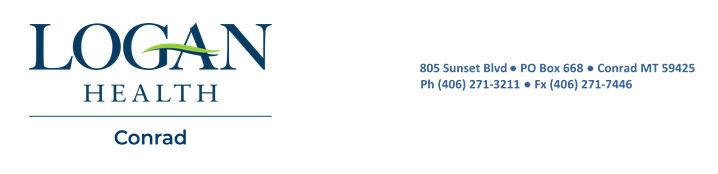 Dear Applicant,Attached you will find an application for financial assistance.  It is important you fill out the form completely.  Include all income for the household, including spouse, significant other, siblings, and any employed children or grandparents living with you.To be considered, you must also apply for assistance at your local Department of Health and Human Services and provide us with a letter stating your determined eligibility.Below is a list of everything we will need to determine your eligibility for financial assistance.Complete financial assistance applicationCopy of last year’s state or federal income tax returnCopy of most recent current year pay stub, Social Security check, or written statement from your employer verifying your current incomeCopy of eligibly status from the Department of Health and Human Services for each applicant and dependentsMail the completed application and other requirements within sixty (60) days to:  Logan Health - ConradFinancial Assistance ProcessingPO Box 668Conrad MT 59425Please do not submit original documents, other than the application.  Once a determination has been made, you will receive a letter notifying you of the amount of assistance you are eligible for.  Sincerely,Patient Financial ServicesLogan Health - Conrad & Logan Health Rural Health Clinic - ConradFinancial assistance ApplicationLogan Health - Conrad & Logan Health Rural Health Clinic - ConradFinancial assistance ApplicationLogan Health - Conrad & Logan Health Rural Health Clinic - ConradFinancial assistance ApplicationLogan Health - Conrad & Logan Health Rural Health Clinic - ConradFinancial assistance ApplicationLogan Health - Conrad & Logan Health Rural Health Clinic - ConradFinancial assistance ApplicationLogan Health - Conrad & Logan Health Rural Health Clinic - ConradFinancial assistance ApplicationLogan Health - Conrad & Logan Health Rural Health Clinic - ConradFinancial assistance ApplicationLogan Health - Conrad & Logan Health Rural Health Clinic - ConradFinancial assistance ApplicationLogan Health - Conrad & Logan Health Rural Health Clinic - ConradFinancial assistance ApplicationLogan Health - Conrad & Logan Health Rural Health Clinic - ConradFinancial assistance ApplicationApplicant InformationApplicant InformationApplicant InformationApplicant InformationApplicant InformationApplicant InformationApplicant InformationApplicant InformationApplicant InformationApplicant InformationI am applying for Financial Assistance at      Logan Health      LOGAN HEALTH ClinicI am applying for Financial Assistance at      Logan Health      LOGAN HEALTH ClinicI am applying for Financial Assistance at      Logan Health      LOGAN HEALTH ClinicI am applying for Financial Assistance at      Logan Health      LOGAN HEALTH ClinicI am applying for Financial Assistance at      Logan Health      LOGAN HEALTH ClinicI am applying for Financial Assistance at      Logan Health      LOGAN HEALTH ClinicI am applying for Financial Assistance at      Logan Health      LOGAN HEALTH ClinicI am applying for Financial Assistance at      Logan Health      LOGAN HEALTH ClinicI am applying for Financial Assistance at      Logan Health      LOGAN HEALTH ClinicI am applying for Financial Assistance at      Logan Health      LOGAN HEALTH ClinicName:Name:Name:Name:Name:Name:Name:Name:Name:Name:Date of birth:Date of birth:SSN:SSN:SSN:SSN:Phone:Phone:Phone:Phone:Current address:Current address:Current address:Current address:Current address:Current address:Current address:Current address:Current address:Current address:City:City:State:State:State:State:Zip Code:Zip Code:Zip Code:Zip Code:applicant Employment Informationapplicant Employment Informationapplicant Employment Informationapplicant Employment Informationapplicant Employment Informationapplicant Employment Informationapplicant Employment Informationapplicant Employment Informationapplicant Employment Informationapplicant Employment InformationCurrent employer:Current employer:Current employer:Current employer:Current employer:Current employer:Current employer:Current employer:Current employer:Current employer:Employer address:Employer address:Employer address:Employer address:Employer address:Employer address:Date of Hire:Date of Hire:Date of Hire:Date of Hire:Phone:Phone:E-mail:E-mail:E-mail:E-mail:Fax:Fax:Fax:Fax:City:City:State:State:State:State:Zip Code:Zip Code:Zip Code:Zip Code:Position:Position:Rate:Hrs/week:Hrs/week:Hrs/week:Annual income:Annual income:Annual income:Annual income:Previous employer:Previous employer:Previous employer:Previous employer:Previous employer:Previous employer:Leave Date:Leave Date:Leave Date:Leave Date:Address:Address:Address:Address:Address:Address:Date of Hire:Date of Hire:Date of Hire:Date of Hire:Phone:Phone:E-mail:E-mail:E-mail:E-mail:Fax:Fax:Fax:Fax:City:City:State:State:State:State:Zip Code:Zip Code:Zip Code:Zip Code:Position:Position:Rate:Hrs/week:Hrs/week:Hrs/week:Annual income:Annual income:Annual income:Annual income:Co-Applicant InformationCo-Applicant InformationCo-Applicant InformationCo-Applicant InformationCo-Applicant InformationCo-Applicant InformationCo-Applicant InformationCo-Applicant InformationCo-Applicant InformationCo-Applicant InformationName:Name:Name:Name:Name:Name:Name:Name:Name:Name:Date of birth:Date of birth:SSN:SSN:SSN:SSN:Phone:Phone:Phone:Phone:Current address:Current address:Current address:Current address:Current address:Current address:Current address:Current address:Current address:Current address:City:City:State:State:State:State:Zip Code:Zip Code:Zip Code:Zip Code:co-applicant Employment Informationco-applicant Employment Informationco-applicant Employment Informationco-applicant Employment Informationco-applicant Employment Informationco-applicant Employment Informationco-applicant Employment Informationco-applicant Employment Informationco-applicant Employment Informationco-applicant Employment InformationCurrent employer:Current employer:Current employer:Current employer:Current employer:Current employer:Current employer:Current employer:Current employer:Current employer:Employer address:Employer address:Employer address:Employer address:Employer address:Employer address:Date of Hire:Date of Hire:Date of Hire:Date of Hire:Phone:Phone:E-mail:E-mail:E-mail:E-mail:Fax:Fax:Fax:Fax:City:City:State:State:State:State:Zip Code:Zip Code:Zip Code:Zip Code:Position:Position:Rate:           Hrs/week:Hrs/week:Hrs/week:Annual income:Annual income:Annual income:Annual income:Previous employer: Previous employer: Previous employer: Previous employer: Previous employer: Previous employer: Leave Date:Leave Date:Leave Date:Leave Date:Address:Address:Address:Address:Address:Address:Date of Hire:Date of Hire:Date of Hire:Date of Hire:Phone:Phone:E-mail:E-mail:E-mail:E-mail:Fax:Fax:Fax:Fax:City:City:State:State:State:State:Zip Code:Zip Code:Zip Code:Zip Code:Position:Position:Rate:Hrs/week:Hrs/week:Hrs/week:Annual income:Annual income:Annual income:Annual income:dependentsdependentsdependentsdependentsdependentsdependentsdependentsdependentsdependentsdependentsNameNameSocial Security NoSocial Security NoDate of BirthDate of BirthDate of BirthDate of BirthRelationshipRelationship1)1)2)2)3)3)4)4)5)5)6)6)GROSS INCOME (as listed on Federal Tax Return)GROSS INCOME (as listed on Federal Tax Return)GROSS INCOME (as listed on Federal Tax Return)GROSS INCOME (as listed on Federal Tax Return)GROSS INCOME (as listed on Federal Tax Return)GROSS INCOME (as listed on Federal Tax Return)GROSS INCOME (as listed on Federal Tax Return)GROSS INCOME (as listed on Federal Tax Return)GROSS INCOME (as listed on Federal Tax Return)GROSS INCOME (as listed on Federal Tax Return)ApplicantApplicantApplicantCo-ApplicantCo-ApplicantCo-ApplicantCo-ApplicantOther in HouseholdTotal Income Last Year Source 1Total Income Last Year Source 1Total Income Last Year Source 2Total Income Last Year Source 2Projected Income This Year Source 1Projected Income This Year Source 1Projected Income This Year Source 2Projected Income This Year Source 2Other Income:Other Income:AssetsAssetsAssetsAssetsAssetsAssetsAssetsAssetsAssetsAssetsPrimary Resident ValuePrimary Resident ValuePrimary Resident ValuePrimary Resident ValuePrimary Resident ValuePrimary Resident ValuePrimary Resident Value$$$Other Real Estate ValueOther Real Estate ValueOther Real Estate ValueOther Real Estate ValueOther Real Estate ValueOther Real Estate ValueOther Real Estate Value$$$Automobile ValueMake/Model:Make/Model:Make/Model:Make/Model:Make/Model:Make/Model:$$$Recreational Vehicle ValueMake/Model:Make/Model:Make/Model:Make/Model:Make/Model:Make/Model:$$$Investment Portfolio Value (stocks, bonds, cd’s)Investment Portfolio Value (stocks, bonds, cd’s)Investment Portfolio Value (stocks, bonds, cd’s)Investment Portfolio Value (stocks, bonds, cd’s)Investment Portfolio Value (stocks, bonds, cd’s)Investment Portfolio Value (stocks, bonds, cd’s)Investment Portfolio Value (stocks, bonds, cd’s)$$$Other AssetsOther AssetsOther AssetsOther AssetsOther AssetsOther AssetsOther Assets$$$Other AssetsOther AssetsOther AssetsOther AssetsOther AssetsOther AssetsOther Assets$$$Checking Account ValueBank:Bank:Bank:Bank:Bank:Bank:$$$Savings Account ValueBank:Bank:Bank:Bank:Bank:Bank:$$$Other Bank Account ValueBank:Bank:Bank:Bank:Bank:Bank:$$$Other Bank Account ValueBank:Bank:Bank:Bank:Bank:Bank:$$$OTHER pERTINENT INFORMATIONOTHER pERTINENT INFORMATIONOTHER pERTINENT INFORMATIONOTHER pERTINENT INFORMATIONOTHER pERTINENT INFORMATIONOTHER pERTINENT INFORMATIONOTHER pERTINENT INFORMATIONOTHER pERTINENT INFORMATIONOTHER pERTINENT INFORMATIONOTHER pERTINENT INFORMATIONI state the information on this form is true and correct.  I understand false or omitted information will result in disqualification of this application.  I authorize Logan Health to verify this information and receive additional credit information as necessary. I state the information on this form is true and correct.  I understand false or omitted information will result in disqualification of this application.  I authorize Logan Health to verify this information and receive additional credit information as necessary. I state the information on this form is true and correct.  I understand false or omitted information will result in disqualification of this application.  I authorize Logan Health to verify this information and receive additional credit information as necessary. I state the information on this form is true and correct.  I understand false or omitted information will result in disqualification of this application.  I authorize Logan Health to verify this information and receive additional credit information as necessary. I state the information on this form is true and correct.  I understand false or omitted information will result in disqualification of this application.  I authorize Logan Health to verify this information and receive additional credit information as necessary. I state the information on this form is true and correct.  I understand false or omitted information will result in disqualification of this application.  I authorize Logan Health to verify this information and receive additional credit information as necessary. I state the information on this form is true and correct.  I understand false or omitted information will result in disqualification of this application.  I authorize Logan Health to verify this information and receive additional credit information as necessary. I state the information on this form is true and correct.  I understand false or omitted information will result in disqualification of this application.  I authorize Logan Health to verify this information and receive additional credit information as necessary. I state the information on this form is true and correct.  I understand false or omitted information will result in disqualification of this application.  I authorize Logan Health to verify this information and receive additional credit information as necessary. I state the information on this form is true and correct.  I understand false or omitted information will result in disqualification of this application.  I authorize Logan Health to verify this information and receive additional credit information as necessary. Signature of applicantSignature of applicantSignature of applicantSignature of applicantSignature of applicantSignature of applicantSignature of applicantSignature of applicantSignature of applicantDateSignature of co-applicantSignature of co-applicantSignature of co-applicantSignature of co-applicantSignature of co-applicantSignature of co-applicantSignature of co-applicantSignature of co-applicantSignature of co-applicantDate